Nom : __________________________	/5 	Date : __________________________/3 1. Johnny veut une cale pour soulever d’au moins 4 pouces son étagère.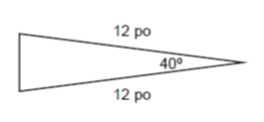 A) Calcule la longueur du troisième côté de la cale. (2)B) Explique si la cale ci-dessus peut convenir pour Johnny. (1)/2 2. Dans un triangle ABC, la longueur du côté AB est de 14 cm, la longueur du côté AC est de 18 cm et la longueur du côté BC est 9 cm. Détermine la mesure de l’angle A.